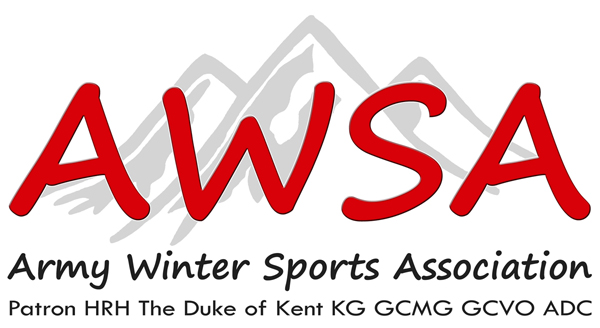 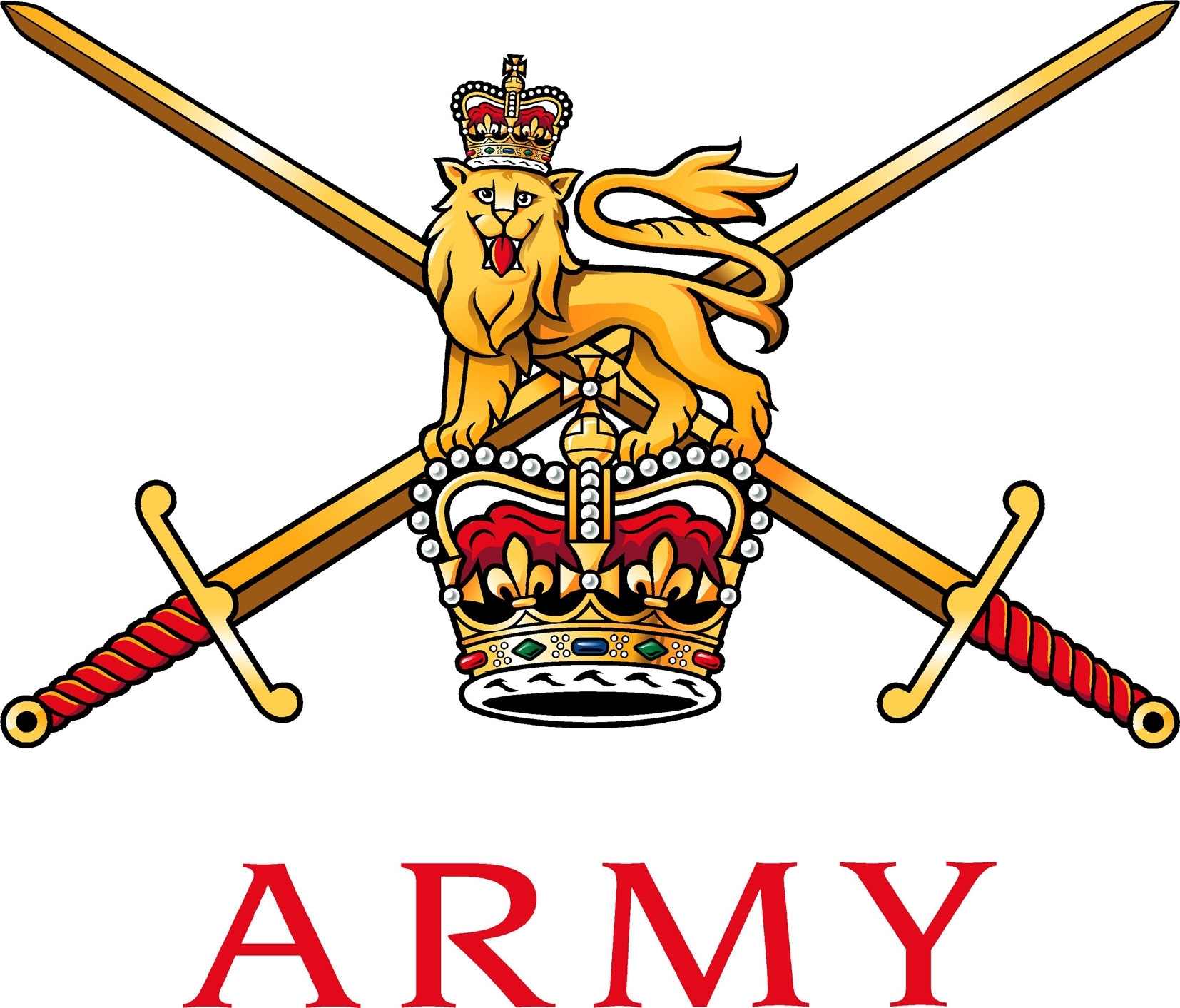 See DistributionReference: AISC/RI2/AI/18-1912 December 2018EX RACING ICE 2 JOINING INSTRUCTIONS – ARMY NOVICE, JUNIOR & SENIOR ICE CHAMPIONSHIPS, KONIGSSEE, GERMANY, 19 – 26 jANUARY 19References:A.	Ex RACING ICE 2 WNGO dated 20 Jun 18.B.        2018DIN07-077 Army European Winter Activity Instruction 2018/19.C.	2018DIN10-016 Army Sports Lottery.D.	2017DIN10-006 Berlin Infantry Brigade Memorial Trust Fund.E.	AGAI Vol 1 Ch 5.F.	JSP 456, Vol 2, Ch 7, Defence Catering Manual.G	JSP 752, Ch 3-6, Tri-Service Regulations for Expenses and Allowances.H.	2018DIN10-021 Travel at Public Expense for Army Sport.I.	SO BFG 4303 dated 4 Jan 2016. J.	JSP 800 Vol 5 Part 2. Defence Movement and Transport Regulations1 September 2017.INTRODUCTION	Ex RACING ICE 2 (Ex RI2) is the Army Novice, Junior and Senior Ice Championships which is to be held in Konigssee, Germany from 19 – 26 January 19.  These Army level ice sports events are approved by the Army Sports Control Board.  Service personnel are to be on duty for the event and are not to take leave in order to attend.  The exercise comprises of a training week followed by a race day.  Ex RI2 19 will consist of the following stages:a.	Arrival and Registration:  1)	Bobsleigh 1800 hrs Sat 19 Jan 19.2)	Skeleton and Luge, 1700 hrs Sun 20 Jan 19.b.	Training Week: 1)	Bobsleigh, 20 – 24 Jan 19.2)	Luge and Skeleton, 21 – 24 Jan 19.c.	Race Day: Fri 25 Jan 19.d.         All depart: Sat 26 Jan 19.2.	The Championships will be run on behalf of Director Army Ice Sports, Col SB Crossfield as part of the Army Winter Sports Association (AWSA) calendar of events.  3.	These Joining Instructions are to be read in conjunction with References A-J. PARTICIPATION4.	Eligibility.  Ex RI2 is open to all Army personnel from Regular and Reserve units.  All participants must be medically fit, have an annual membership with the AWSA (£15 annual fee, application form at www.awsa.org.uk) and be members of the Army Sports Lottery.  Only individuals who have successfully completed an Ex RI1 (Novice Trg Camp) may drive a 2-man bobsleigh, skeleton or luge.  Absolute novices may attend but ONLY as a 2-man bobsleigh brakeman or in exceptional circumstances at the discipline Chairman’s discretion.  5.	In order to qualify for entry into the respective championships, individuals/crews must fulfil the following criteria:Novice Driver/Slider.  An individual in his/her first season as a driver or slider.Novice Brake man.  An individual in his/her first season as a brakeman.  Novice Bobsleigh Crew.  A driver who is in his/her first season as a driver with a brakeman who is also in his/her first season.Junior Driver/Slider.  An individual in his/her second season as a driver.Junior Bobsleigh Crew.  A driver who is in his/her second season as a driver with a brakeman who is either in his first or second season.f.	Senior Driver/Slider.  All personnel who do not qualify for novice or junior status will compete in the senior event.6.	Entry Forms.  These can be found on the AWSA MOSS site and the AWSA web page.  All entry forms are to be submitted to Secretary Luge, WO2 Graham Holmes, Graham.Holmes294@mod.uk  (luge@awsa.org.uk) by NLT Mon 14 Jan 2019.7.	Athletes’ Declaration.  Competitors must be fit and be able to pass their annual fitness tests.  All competitors are to complete and sign an Athlete’s Declaration at Annex A stating that they are fit to train and compete.  These are to be handed in at registration.8.	Entry Fees.  There will be an entry fee of €10 for all competitors payable at registration on 19/20 Jan 19.9.	 Registration.  Registration will take place at the Café-Pension Brandtnerhof, Brandnerstrasse 18, 83471 Schonan am Koingsse.  All participants are to ensure that they bring with them proof of insurance, EHIC cards, and completed athlete’s declaration form and entry fee.  Failure to produce any of the above documents will result in a person being unable to slide.  Declaration forms will be available in location. 10.	Equipment.  There are a limited number of sleds available in all three disciplines.  Units owning their own equipment are expected to race with them; however this may not preclude further allocation of Army equipment to the unit.  Individuals must provide the following equipment:a.	Bobsleigh.  Crash helmet, gloves and ice grippers for track walks. bobsleigh@awsa.org.uk.b.	Luge.  Gloves (issue flying gloves/cross country skiing gloves recommended).  Further info from luge@awsa.org.uk.  c.	Skeleton.  Gloves, running spikes (just in case there are insufficient needle spikes) and ice grips.  Further info from skeleton@awsa.org.uk.   AUTHORISATION & CLEARANCES11.	Diplomatic Clearance (DIPCLEAR).  Diplomatic clearance will be applied for by the AWSA to cover all participants over the two week period.12.	Transit Clearance (TRANSCLEAR).  Transit clearance is the authority for UK military forces on duty to travel through Belgium, Netherlands, Luxembourg and Northern France; it is obtained from Host Nations on behalf of units by the UK Movement Liaison Staff (Europe).  Team Captains and individuals must submit Appendix 2 to Annex A of Ref B to 29RLC-69-UKMLSE-MCC-RoadBidClk.  Ref B provides all the necessary detail regarding submission.13.	Staff Clearance.  Staff clearance will be applied for by the AWSA to cover all participants over the week period.ADMINISTRATION14.	  Accommodation.  There are a number of options for accommodation around Konigssee/Berchtesgaden and it is the units/individual’s responsibility to secure accommodation before 19 Jan 18.  The Explorer Hotel is the ExRI2 19 preferred option for all teams, (see AWSA website www.awsa.org.uk for details).  Pension Gregory (B&B only) is the recommended alternative (www.pension-gregory.de, info@pension-gregory.de).  Staff accommodation will be at Café-Pension Brandtnerhof, Brandnerstrasse 18, 83471 Schonan am Koingsse.  15.	CILOR.   All CILOR applications have to be submitted before the exercise and in accordance to Ref F.  If staying at the Café-Pension Brandtnerhof (Staff) only lunch can be claimed due to the half-board accommodation.    16.	Travel.  It is the unit’s responsibility to arrange transport to arrive at Konigssee Germany, Bobsleigh teams are required to arrive NLT 1600hrs 19 Jan 19. Luge and Skeleton NLT 1600 20 Jan 19.  Where possible units and individuals should seek to use the cheapest transport option available.  Service personnel competing or as essential approved officials on Ex RI2 are eligible to return travel at public expense between their unit base and the championship venue, up to a maximum per capita cost of £175 dependent on unit location (see Ref H for further detail). If flying, the recommended airports is Salzberg; there is a transfer service from the airport to the city where either train or bus transfers can be taken to Berchtesgaden, check before booking.17.	Driving.  Whilst the roads in Europe are usually kept clear, alpine weather can cause very hazardous driving conditions.  Personnel with vehicles must ensure that they comply with the legal requirements for vehicles in all countries transited; this includes carriage of snow chains.  Advice on this matter can be sought from unit MTOs.    18.	Reserve Personnel.  Attendance at Ex RI2 is at the discretion of the CO of an athlete’s parent unit.  The class of training is to be determined by the unit.  This approach is to ensure that reserve personnel can be actively encouraged to attend rather than constrained by a lack of available MTDs.  19.	Insurance.  All participants must have valid ice sports insurance and a valid EHIC card.  The EHIC cards are available free of charge online at www.ehic.org.uk.  Many companies now cover Ice Sports in their Winter Sports cover.   Insurance can be obtained from Insignia Underwriting (tel: 01722 597980) website: www.insigniaunderwriting.co.uk Contact: richard.dorman@insigniaunderwriting.co.uk or admim@insigniaunderwriting.co.uk or Towergate Wilson and Trinity Insurance.  Personnel should quote AWSA in order to ensure suitable race cover is understood.  Individuals insured are to ensure their provider covers them not only for participation in their chosen discipline, but also for organized training and competition, including permanent disability, injury to themselves and others and helicopter evacuation whilst training and competing on ice.  Proof of insurance will be checked during registration.20.	Medical Cover.  There will be medical cover at the track provided by a military medic.  In severe cases an ambulance can be called.  Daily sick parades will be conducted in the evenings.MISCELLANEOUS21.	Trophies.  A number of trophies have been acquired and awarded in previous years.  Units with trophies are to ensure that engraving has been completed and the trophy is returned to the AWSA Control Board, Aldershot no later than Tue 8 Jan 19.  Trophies for the 2019 Army Ice Sports Championships will be awarded at the Prize Giving. 22.	Visitors.  All visitors are most welcome to support their teams, however all costs for visitors must be borne by the parent unit or visitor.  It is also advised that they make their own accommodation arrangements, those intending to visit are asked to inform Secretary Luge prior to arrival and to make the Team Captain/Individual they are visiting aware of their requirements and timings. 23.	Dress.  Dress for all Army winter sports activity is civilian.  All athletes should know what clothing is appropriate post Ex RI1.  No military clothing or equipment is to be used or worn during Ex RI2.  24.	Duty Status.  As highlighted in Para 1, all military personnel are to ensure that they are on duty for the duration of the Exercise.  There are various other activities on offer in the Konigssee area.  If individuals choose to participate in these, they will be classed as off duty during that activity.  These activities include, but are not limited to, skiing, snowboarding and cultural/social visits.25.	Documentation.  All personnel are to ensure that they travel with valid and in-date passport and driving license, valid for at least 6 months following the end of Ex RI2.  SAFETY26.	Ice sports are by their very nature activities which if undertaken incorrectly present a serious risk to the physical well-being of participants. Therefore it is essential that a proper approach to managing risk is adopted and followed. 27.	Risk Assessment.   A detailed risk assessment for Ex RI2 has been completed.  Activities covered by standard Army or Joint Service instructions do not require further risk assessment.  Guidance in standard military publications for those activities (such as driving) is to be observed and adhered to.28.	Compassionate and Casualty Reporting Procedures.  Team Captains and individuals are responsible for ensuring that all accidents or incidents are reported directly to the discipline OIC and onwards to the Ex Comd to facilitate timely and accurate formal reporting iaw JSP 751, Joint Casualty and Compassionate Reporting Policy and Procedures.   SUMMARY29.	    Popularity of ice sports has grown over the past few years and we had a great Ex RI2 last season.  Corps and units from across the Army will send competitors to race in the various ice disciplines in a professional yet fun environment.  Those successful in the races during Ex RI 2 will stand a good chance of being selected to represent the Army at the Inter Service Championships to be held at Konigssee, Germany, 17 Feb to 2 Mar 19.Gillian CookeG CookeMajorChair Army Bobsleigh for Director Army Ice Sports, Col CrossfieldAnnexes:A.	Athlete’s Declaration.B.	Staff List (TBC) (Limited Distribution).Distribution:Army Ice Sports Competitors*Copy to:Director Army Ice Sports*Secretary AWSA*Secretary Army Luge Association*Secretary Army Bobsleigh Association*Secretary Army Skeleton Association*										Annex A to										AISC/RI2/AI/1718										Dated 12 Dec 18ATHLETE’S DECLARATION FOR PARTICIPATION IN EX RACING ICE 2I, the undersigned, understanding that my signature to this declaration does not limit the obligation of the organiser to prepare and maintain competition courses in accordance with FIBT/FIL rules and standards,*delete as applicablemake the following declaration:1.	 EX RACING ICE 2 RULES, REGULATIONS AND PROCEDURESI understand and accept that my participation Ex RACING ICE 2 is subject to my acceptance of all rules applicable in connection with such event. The event will be run as close to the FIBT guidelines as possible, noting that due to funding some sled runners may not meet current FIBT/FIL conditions.  I therefore agree to be submitted to such rules, regulations and procedures and to the jurisdiction of the organising committee of Ex RACING ICE 2 which is in charge of applying them.2.	ACKNOWLEDGEMENT OF RISKSI am fully aware and conscious of the potential risks involved in competing in ice sport activities and of the risk caused by speed and gravitational forces, be it during training or during the actual competition.  I recognize that there are risks linked with the attempt to achieve competitive results which requires me to stretch my physical abilities.  I also know and accept that the risk factors include environmental conditions and technical equipment.  I am further aware that certain movements or actions cannot always be anticipated or controlled and therefore cannot be avoided or prevented through safety measures.  Consequently, I know and accept that when I engage in such competitive activities, my physical integrity and, in extreme cases, even my life may be at risk.  Furthermore, I know and accept that the above mentioned dangers linked with my participation may threaten third parties within the competition and training area.  I will conduct my own inspection of training and competition courses. I will immediately notify the Ex RACING ICE 2 officials and/or race jury of any safety concerns I may have. I understand that I am responsible for the choice of the appropriate equipment and of its condition, for the speed at which I race and for the selection of my line through the course.3.	PERSONAL LIABILITYI understand that I may be found personally liable to third parties for damages arising from bodily injury or property damage they may suffer as a result of an occurrence linked with my participation in training or competition.  I agree that it is not the responsibility of Ex RACING ICE 2 staff to inspect or supervise my equipment.4.	RELEASETo the extent permitted by the applicable law, I release the AWSA, my National Association, and the organizers and their respective members, directors, officers, employees, volunteers, contractors and agents from any liability for any loss, injury, or damage suffered in relation to my participation in AWSA sanctioned competition or training.  This declaration shall also be binding on my heirs, successors, beneficiaries, next of kin or assigns who might pursue any legal action in connection with the same5.	UNIT CONTACT DETAILS6.	NEXT OF KINIn order to meet Diplomatic Clearance information requirements, I confirm that my JPA-nominated Next of Kin (NoK) details are as follows below:7.	EHIC DETAILSIn the event of an emergency, it may be necessary to pass EHIC information to the local medical services to secure treatment for you. Please enter the details from your EHIC below:8.	ICE SPORTS INSURANCEIn the event of an emergency, it may be necessary to pass ice sports insurance cover information to the local medical services to secure treatment for you. Please enter the details from your policy documentation below:9.	ATHLETE’S DECLARATIONI understand that all details will be held by the OC Ex RACING ICE 2 and that they will be treated in confidence and used only in the event of an emergency for the provision of medical assistance or military casualty reporting. I have read and understood the above Athlete's Declaration.Signature: _____________________________________Print Name: ____________________________________Date: _________________________Last NameFirst Name (s)Service NumberUnitDiscipline*: 2-Man Bob  /    Luge     /  Skeleton Discipline*: 2-Man Bob  /    Luge     /  Skeleton Discipline*: 2-Man Bob  /    Luge     /  Skeleton Gender*:  Male/FemaleUnit AddressUINDuty Officer Mobile No. Adjt NameAdjt Telephone No.  NameRelationshipContact Details3. Name4. Given Names5. Date of Birth6. Personal ID No.7. ID No. of the Institution8. ID No. of the card9. Expiry DateName of the PolicyholderName of InsurerPolicy No.Emergency Medical Contact Telephone No.